MINISTÉRIO DA EDUCAÇÃO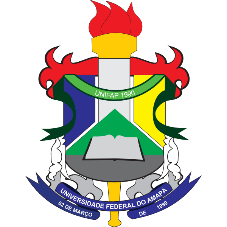 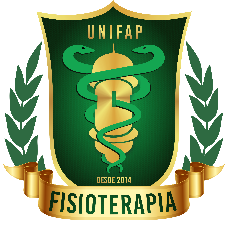 UNIVERSIDADE FEDERAL DO AMAPÁDEPARTAMENTO DE CIÊNCIAS BIOLÓGICAS E SAÚDECOORDENAÇÃO DO CURSO DE FISIOTERAPIAPROCESSO SELETIVO – EDITAL N. 03/2022 - CCFISIO/DCBS/PROGRAD/UNIFAPANEXO IFICHA DE INSCRIÇÃO PROCESSO SELETIVO PARA PRECEPTORIA DO CURSO DE FISIOTERAPIANOME DO CANDIDATO:_________________________________________________________________ENDEREÇO RESIDENCIAL: _____________________________________________________________TELEFONES PARA CONTATO: __________________________________________________________E-MAIL: ______________________________________________________________________________ÁREA DE INTERESSE NA PRECEPTORIA:       *Assinale apenas uma opção    Eu, ____________________________________________________________________________declaro conhecer os termos constantes do Edital nº 01/2022 – CCFISIO/DCBS/PROGRAD-UNIFAP aceitando todas as normas e condições estabelecidas no Edital supramencionado.Macapá/AP______/________________ / 2022_________________________________________________AssinaturaESTÁGIO EM FISIOTERAPIA HOSPITALARESTÁGIO EM AMBULATORIALESTÁGIO EM SAÚDE COLETIVA